Activité 1 : Réaliser le meilleur score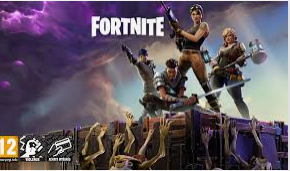 5 jeunes organisent une compétition de jeu en ligne, incluant  2 sessions de jeu. Les 5 compétiteurs tentent de réaliser le meilleur score aux 2 sessions de jeu. Les scores réalisés sont représentés dans le tableau suivant :Problématique : Quel est le meilleur joueur de la compétition ?Calculer, en détaillant le calcul, le score réalisé par Cédric à la session 1. ….............................................................................................................................................................................................................................................................................................................a. Quel joueur à réaliser le score maximal à la session 1? Quel joueur à réaliser le score minimal à la 1ère session.….............................................................................................................................................................................................................................................................................................................b. Quel joueur à réaliser le score maximal à la session 2 ?….............................................................................................................................................................................................................................................................................................................Le meilleur joueur à la session 1 est-il le meilleur joueur à la session 2 ? Justifier la réponse.….............................................................................................................................................................................................................................................................................................................a. Compléter la légende et proposer un titre au diagramme en bâtons ci-contre.             b. Compléter ce diagramme avec les scores réalisés par les 5 joueurs.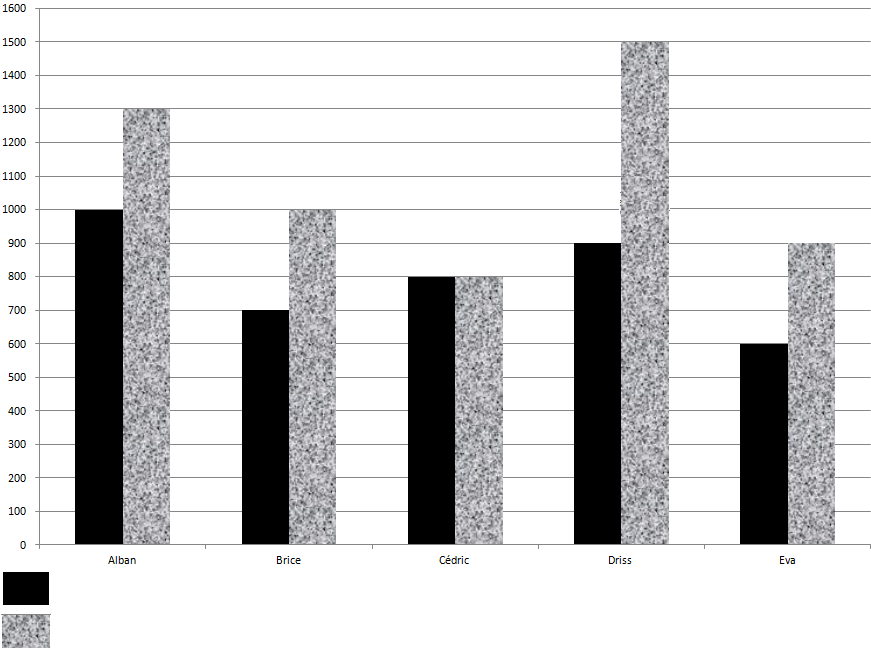 En se référant à l’annexe 1 (page 3), préciser  le caractère étudié (variable étudiée).….............................................................................................................................................................................................................................................................................................................Donner sa nature (est-il qualitatif ou quantitatif ?).….....................................................................................................................................................Le but de la compétition est de réaliser le meilleur score aux deux sessions de jeu. Ce but a-t-il été atteint par l'un des joueurs ? ….............................................................................................................................................................................................................................................................................................................Si vous étiez à la place de Driss, quel calcul feriez-vous pour prouver que vous êtes le meilleur joueur sur l'ensemble de la compétition ? Justifier la réponse.….............................................................................................................................................................................................................................................................................................................Formuler une phrase permettant de répondre à la problématique.….............................................................................................................................................................................................................................................................................................................Annexe 1 La population d’une série statistique est l’ensemble des personnes ou des objets sur lesquels porte une étude statistique. La variable statistique ou le caractère étudié est une propriété du sujet étudié. La nature d’une variable peut être :                       Quantitative, lorsque le caractère étudié est mesurable (exemple : taille, salaire, notes, l’âge…)                 Qualitative, lorsque le caractère étudié n’est pas mesurable (exemple : couleur des cheveux, lieu d’habitation, religion…).Les principaux types de diagrammes représentant une série statistique sont le diagramme en barres (en bâtons, le diagramme en secteurs et l’histogramme.Le diagramme en barre est adapté essentiellement à des séries où le caractère est quantitatif discontinu.L’histogramme est adapté essentiellement à des séries où le caractère est quantitatif continu.Le diagramme en secteur est essentiellement adapté à des séries où le caractère est qualitatif.2nde BAC Pro - CAPDate : Avril 2020Statistique à une variableJoueurScore Session 1Score Session 2Alban10001300Brice7001000Cédric……….800Driss9001500Eva600900TOTALN = 4000N = 5500